КЛАССНЫЙ РУКОВОДИТЕЛЬ	ПРОФОРИЕНТАЦИОННЫЕ УРОКИ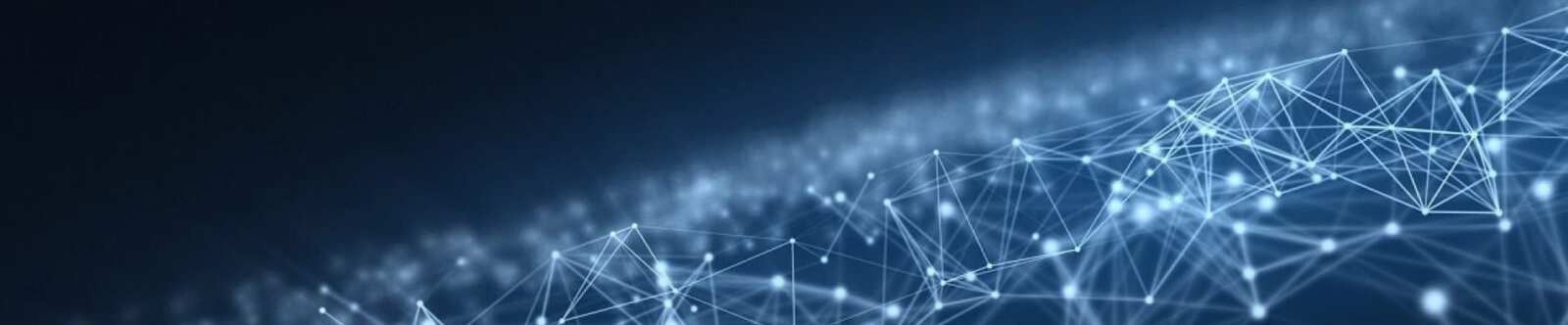 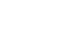 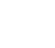 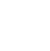 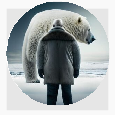 Профессия: энергетик профориентационный урок «Россиямои горизонты»От Глеб Беломедведев ДЕК 13, 2023	 #видео, #загадки, #кроссворд, #пазлы, #поговорки, #пословицы,#презентация, #профессия, #профориентационный урок, #ребус, #Россия - мои горизонты, #советы, #стихотворение, #тесты, #технологическая карта, #чек-лист, #электроэнергетика, #энергетик  Время прочтения: 33 минут(ы)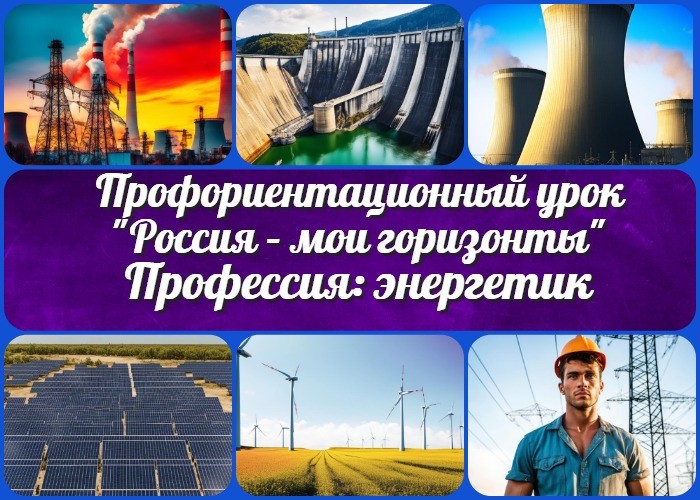 Форма организации урокаПриемы, методы, технологии обучения 19 Прогнозируемый результатПредварительная работаОборудование и оформление класса 22 Ход занятия / Ход мероприятияОрганизационный моментВступительное слово классного руководителя (сообщение темы) 23 Сценарный планБлок 1. Общие факты о профессииБлок 2. Список профессий в этой отраслиБлок 3. Качества, которые помогут в специальностиБлок 4. Возможности для развития карьерыБлок 5. Ролевая играБлок 6. Вопросы и ответы 24 Подведение итогов занятия25 Технологическая карта 26 Смотреть видео по теме27 Полезные советы учителю 28 Чек-лист педагогаСтихотворениеКроссвордТестыЗагадкиПословицы и поговорки 34 РебусПазлыПрезентацияСписок источников и использованной литературыТема 15. Профориентационное занятие«Россия мощная (энергетика): узнаю о профессиях и достижениях в сфере топливно-энергетического комплекса (ТЭК)» — четверг, 14.12.2023 (14 декабря 2023 года)«Профессия: энергетик» — профориентационный урок «Россия – мои горизонты»ВступлениеВыберите похожие названияЭнергия будущего: взгляд вперед Светлое будущее: профессия энергетикаПуть к энергии: профориентация для подростковВозраст детей11-17 летКласс6-11 класс(Шаблон мультиклассного мероприятия. Откорректируйте для своего класса и выберите подходящую активность, соответствующую возрасту детей, внизу конспекта)Дата проведениячетверг, 14.12.2023 (14 декабря 2023 года)Календарно-тематическое планирование курса «Россия — мои горизонты»КТП «Россия — мои горизонты»Название образовательного проекта«Билет в будущее»Тип мероприятия— Всероссийский профориентационный урок «Россия – мои горизонты»Уровень[выберите нужный уровень]базовый уровень (рекомендованная учебная нагрузка – не менее 40 часов в год); основной уровень (не менее 60 часов в год);продвинутый уровень (не менее 80 часов в год).Формат профориентационной работыВнеурочная деятельность. (профминимум, внеурочка, РМГ)ПодходПрактико-ориентированный подходСреда профессии— Комфортная среда(Человеку необходимо, чтобы пространство вокруг него было комфортным – чтобы близко была вся необходимая инфраструктура, чтобы были удобные и надежные дома, чтобы в них было светло и тепло, чтобы можно было легко добраться из точки А в точку Б, чтобы у нас на столе всегда была свежая и вкусная еда, да и, в конце концов, чтобы было красиво вокруг! Кто делает так, чтобы наша жизнь была удобной и приятной?)ЦелиПознакомить учащихся с изучаемой специальностью.Способствовать формированию интереса к новым технологиям и инновациям.ЗадачиРассказать об основных фактах и характеристиках.Предоставить информацию о различных направлениях в данной сфере. Выявить качества, необходимые для успешной карьеры в этой сфере.Показать возможности для развития карьеры в этой области.Форма организации урокаЛекция, презентация, групповая работа, ролевая игра, обсуждение.Приемы, методы, технологии обученияПрезентация с использованием мультимедийных средств. Групповая дискуссия.Ролевая игра. Практические задания.Прогнозируемый результатУчащиеся получат представление о специальности, ее важности для общества, а также осознают потенциальные пути развития в этой области.Предварительная работаПодготовка презентации, кроссворда, тестов.Подбор интересных фактов и статистики о развитии отрасли в России и мире.Оборудование и оформление классаПроектор для презентации. Доска и маркеры для записей.Информационные брошюры и листовки.Ход занятия / Ход мероприятияОрганизационный моментУважаемые учащиеся, добрый день! Прежде чем мы начнем наше увлекательное путешествие, давайте проведем краткую организацию. Проверим присутствие учеников — убедимся, что каждый здесь и готов к уроку.Пожалуйста, удостоверьтесь, что у вас есть тетради и ручки — сегодня нас ждут интересные факты и возможность делать заметки. Прошу выключить мобильные телефоны или перевести их в бесшумный режим, чтобы ничто не могло отвлечь нас от увлекательного урока.Также, напоминаю вам о правилах поведения на уроке. Давайте вспомним, что взаимоуважение, внимание и активное участие — залог успешного урока. Если у вас есть какие-то вопросы, не стесняйтесь задавать их в процессе урока. Помните, мы здесь, чтобы открыть для себя что-то новое и интересное. Давайте начнем наше занятие!Вступительное слово классного руководителя (сообщение темы)Уважаемые ученики, рада приветствовать вас на профориентационном уроке, который открывает перед вами новые горизонты и возможности. Сегодняшнее занятие не просто учебное, а настоящее приключение в мир энергетики.Профессия энергетика – это не просто выбор карьеры, но и вклад в будущее нашей страны. Каждый из вас, задумываясь о своем будущем, сталкивается с вопросами:«Кем бы мне хотелось стать? Как я могу внести свой вклад в развитие общества?».Сегодня мы с вами отправимся в увлекательное путешествие по миру энергетики. Мы рассмотрим, какие возможности открываются перед теми, кто решит связать свое будущее с этой важной областью. Возможно, вы обнаружите в себе скрытые таланты и интерес к профессии, о которой вы ранее мало знали.	Цитата:«В работе энергетика каждый день – новый вызов, каждыйпроект – шанс сделать мир лучше. Это источник постоянного вдохновения.»— Г.А. Неклидов, 1988–н.в., энергетический аналитик, директор генерирующей компании.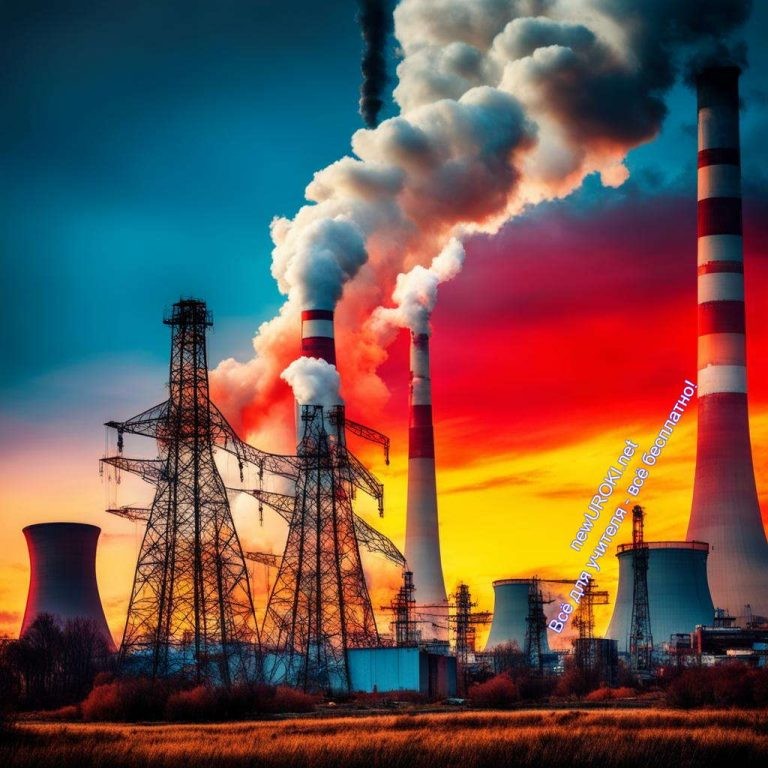 Друзья, урок сегодня не только о том, как выбрать профессию, но и о том, как выбор каждого из вас может изменить мир. Давайте вместе погрузимся в атмосферу энергии, знаний и открытий. Приготовьтесь к увлекательному уроку «Россия – мои горизонты»!Сценарный планБлок 1. Общие факты о профессииИллюстративное фотоЗначение энергетики в современном мире.Давайте начнем с понимания, почему электричество столь важно для нашего общества. Энергия — это тот двигатель, который поддерживает нашу современную жизнь. Мы зависим от энергии в каждом аспекте нашей повседневной деятельности: от подсветки наших домов до питания гигантских заводов.Однако, как и откуда берется эта энергия? Ответ прост — это заслуга энергетиков, тех неустанно трудящихся людей, которые превращают различные источники энергии в то, что мы можем использовать. Будь то солнечные панели, ветряные турбины, атомные реакторы или традиционные источники энергии, они обеспечивают нас теплом, светом и мощью.Основные направления в энергетике.Основные направления в энергетике разнообразны и удивительны, как части великого мозаичного полотна, состоящего из различных источников энергии. Взглянем на них подробнее:Атомная энергетика: Это направление связано с использованием энергии атомов. Атомные реакции могут происходить в ядерных реакторах, создавая огромное количество тепла, которое затем преобразуется в электроэнергию. Эта технология обеспечивает стабильное и эффективное производство энергии.Солнечная энергия: Исключительно экологичная и возобновляемая, солнечная энергия использует силу солнечных лучей для генерации электроэнергии. Солнечные батареи превращают свет в электричество, предоставляя нам возможность использовать бесплатный источник энергии.Ветряная энергия: Могучий ветер также является важным источником энергии. Ветрогенераторы преобразуют кинетическую энергию ветра в электроэнергию. Они становятся все более популярными благодаря своей экологичности.Гидроэнергетика: Использует потоки воды для генерации электроэнергии. Мы видим это в действии на гидроэлектростанциях, где потоки воды приводят в движение турбины, создавая энергию.Итак, дети, вы видите, выработка энергии – это удивительный мир, где современные технологии и природные ресурсы соединяются для обеспечения нас электроэнергией. Каждое из направлений в этой области открывает перед нами возможности для изучения и профессионального роста. Давайте вместе исследовать этот захватывающий мир энергии нашего будущего!Определение роли в обществе.Специалисты в этой области играют ключевую роль в обеспечении устойчивости энергоснабжения. Они заботятся о том, чтобы свет был в наших домах, компьютеры работали, а технологии развивались. Их задача – управлять процессами, связанными с производством, передачей и распределением энергии.Энергетики – это настоящие инженерные волшебники, которые находят инновационные решения для улучшения эффективности производства и создания новых источников энергии. Они работают в команде, чтобы сделать нашу жизнь более удобной, безопасной и устойчивой.Рассмотрим их роль в атомной энергетике. Эти специалисты отвечают за безопасность работы атомных реакторов, контролируют процессы деления атомов и обеспечивают, чтобы энергия, выделяющаяся при делении атомов, преобразовывалась в электроэнергию. Они – стражи безопасности и производства энергии.Специалисты в солнечной и ветроэнергетике также играют важную роль в современном обществе. Они ищут пути использования возобновляемых источников энергии, минимизируя воздействие на окружающую среду. Эти инноваторы создают технологии, позволяющие нам использовать силу природы для обеспечения наших потребностей в электричестве.Таким образом, роль специалиста в области электрогенерации огромна. Они являются двигателями научного и технологического прогресса, обеспечивая нас энергией, необходимой для нашей повседневной жизни. Благодаря их усилиям мы можем наслаждаться комфортом и современными технологиями. Энергетика – это не просто профессия, это вклад в будущее, в котором каждый из вас может сыграть свою роль.История возникновения и развития профессииРебята, представьте себе, как далеко мы зашли в обеспечении энергией для наших домов, школ и заводов. Но как началась эта удивительная история энергетики, и как развивалась профессия во времени?История специальности берет свое начало в древности, когда люди использовали простые механизмы, такие как веревки и блоки, чтобы усиливать свою силу и эффективность при труде. Однако настоящий взлет произошел в 19 веке вместе с индустриальной революцией.С течением времени паровые машины стали приводить в движение фабричные ленты, а первые электростанции появились в конце 19 века. Это был великий шаг вперед, и внедрение электричества изменило привычный облик жизни. Свет в домах, уличные фонари, электрические транспортные средства – все это стало возможным благодаря людям, работавшим на передовых электростанциях.С развитием технологий и появлением новых источников энергии, таких как атомная и возобновляемая энергия, эта профессия стала более разнообразной и перспективной. Инженеры и ученые начали исследовать новые способы производства и использования энергии, делая наш мир более экологичным и устойчивым.Сегодня эти люди не только следят за работой электростанций, но и занимаются разработкой инновационных технологий, направленных на снижение вредного воздействия на окружающую среду. Их задача – создание более эффективных источников энергии, которые будут способствовать нашему благосостоянию и сохранению природы.Таким образом, история профессии в энергетике – это история научного и технологического прогресса, влияющего на каждого из нас. Перед нами открываетсямир возможностей, который формируется руками эти сотрудников и направлен на строительство устойчивого будущего.Значение данного труда в современном обществе.Друзья, давайте поговорим о значении работы в области энергетики в современном мире. Эта профессия играет неоспоримую роль в нашей повседневной жизни, хотя мы можем этого часто и не замечать.Перед нами стоят люди, чья трудовая деятельность направлена на обеспечение энергетической устойчивости общества. Их работа влияет на наше комфортное существование, обеспечивая электроэнергией не только дома, но и предприятия, больницы, школы – весь наш городской и сельский образ жизни.Энергетики буквально поддерживают свет в наших домах, запускают заводы, обеспечивают работу транспорта и многих других систем, которые составляют основу нашего современного общества. Они – невидимые герои, труд которых делает нашу жизнь более удобной, эффективной и связанной.Развитие технологий и постоянный рост потребления энергии делают профессию особенно актуальной. Специалисты в этой области сталкиваются с постоянными вызовами, такими как разработка новых методов производства энергии, внедрение экологически чистых технологий и обеспечение энергетической безопасности.Но значимость работы в энергетике не ограничивается техническими аспектами. Эти профессионалы также являются сторонниками устойчивого развития, заботясь о сохранении природных ресурсов и минимизации воздействия на окружающую среду. Их труд направлен не только на сегодняшний день, но и на создание перспектив для будущих поколений.Таким образом, каждый энергетик – это не просто исполнитель технических задач, но и стратег, который влияет на энергетическую политику и общественное благосостояние. Эта профессия является основой для устойчивого развития нашего мира, и значимость её труда трудно переоценить.Плюсы и минусы данной работыДорогие ребята, давайте вместе рассмотрим плюсы и минусы профессии, связанной с данной областью. Это важный шаг на пути к пониманию того, какие аспекты этой работы могут быть интересными и насыщенными, а какие, возможно, представляют определенные трудности.Плюсы:Современные технологии: Работа в этой сфере предоставляет уникальную возможность работать с современными технологиями, следить за инновациями и принимать участие в их внедрении. Это открывает двери к постоянному профессиональному развитию.Стабильность и востребованность: Энергетика является ключевой отраслью, и специалисты в этой области всегда востребованы. Работа в структурированной и стабильной отрасли обеспечивает профессионалам уверенность в завтрашнем дне.Специализированные направления: В этой сфере есть возможность выбрать узкую специализацию в соответствии с интересами. Например, солнечная, ветряная, атомная энергетика – каждая из них предоставляет свои уникальные возможности.Влияние на общество: Работая в этой отрасли, вы можете вносить вклад в общественное благосостояние, обеспечивая людей электроэнергией и способствуя устойчивому развитию.Возможности для творчества: Процессы часто требуют нестандартных решений. Работая в этой области, вы можете проявлять творческий потенциал, находя нестандартные подходы к решению задач.Минусы:Высокая ответственность: Работа связана с высокой степенью ответственности. Ошибки или сбои могут иметь серьезные последствия, что требует от специалистов постоянного внимания и точности.Неустойчивость цен на энергоресурсы: Цены на энергоресурсы могут подвергаться колебаниям, что может сказаться на стабильности отрасли и зарплате специалистов.Работа в условиях высоких нагрузок: Может потребовать работу в экстремальных условиях, включая высокие нагрузки, особенно в периоды повышенного потребления энергии.Необходимость постоянного обучения: Быстрые темпы технологического развития могут требовать от специалистов постоянного обучения и адаптации к новым методам и технологиям.Экологические вопросы: Некоторые виды производства энергии могут влиять на экологию, и работники в этой отрасли должны постоянно стремиться к экологически чистым методам производства.Рассмотрение этих плюсов и минусов поможет вам лучше понять, подходит ли профессия в данной области к вашим интересам и ценностям.Мифы о работе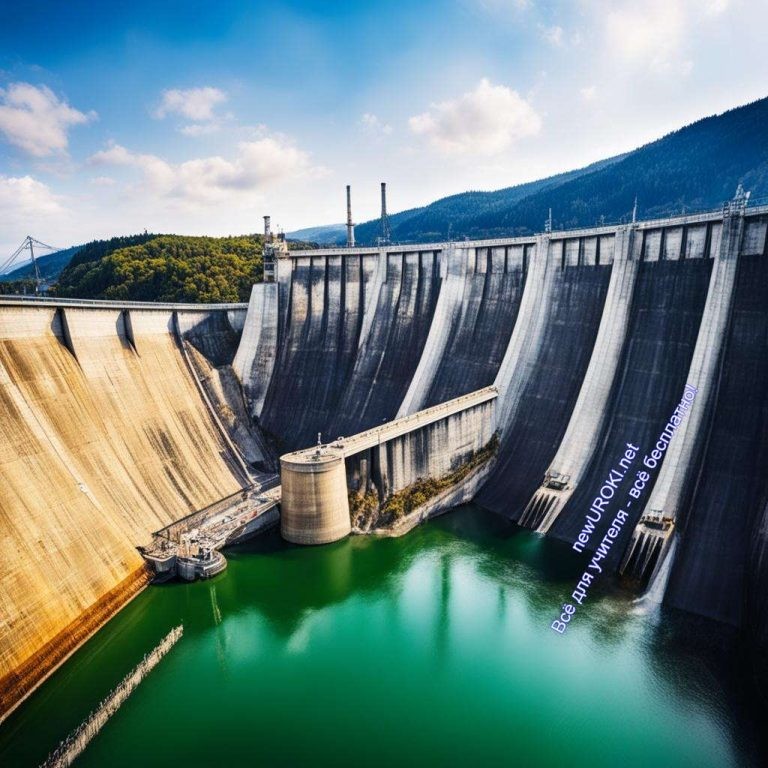 Ребята, давайте разберем несколько мифов о профессии, связанной с областью энергетики. Эти утверждения могут создавать неверные представления, и важно их развенчать, чтобы вы могли принимать информированные решения о своем будущем.«Работа в энергетике – это скучно и монотонно.»Этот миф не соответствует действительности. В современном мире энергетика – это динамичная и технологически продвинутая отрасль. Специалисты в этой области сталкиваются с постоянными вызовами, требующими творческого мышления и поиска инновационных решений.«Работа в энергетике требует высоких математических навыков, и это сложно.»На самом деле, хотя в некоторых аспектах работы математика может быть важной, не все аспекты этого труда требуют высокого уровня математической сложности. Существует разнообразие специализаций, и каждая из них предоставляет свои уникальные задачи и требования.«Работа в этой сфере – это только для тех, кто хочет стать инженером.» Этот миф также не соответствует действительности. В этой сфере есть множество различных ролей, включая менеджеров, аналитиков, экологов и многих других. Выбор специализации зависит от ваших интересов и навыков.Разбор этих мифов поможет вам лучше понять реальные аспекты работы и сделать более осознанный выбор при выборе профессионального пути.Блок 2. Список профессий в этой отраслиИллюстративное фотоСпециальности в энергетической отраслиТехник-энергетик: это специалист, ответственный за техническую поддержку энергетического оборудования. Он осуществляет контроль работы систем, проводит предупредительные мероприятия по обслуживанию, и в случае неисправностей, оперативно устраняет их.Инженер-энергетик 1-2 категории: это опытный профессионал, занимающийся разработкой и совершенствованием систем энергоснабжения. Он участвует в проектировании и внедрении новых технологий для оптимизации работы промышленных установок.Техник по обслуживанию оборудования: это специалист, отвечающий за регулярное техническое обслуживание систем, устройств и приборов. Он проводит проверки, регулировки, и ремонт оборудования, обеспечивая его надежную работу.Старший инженер-энергетик / Ведущий инженер: это высококвалифицированный специалист, руководящий командой инженеров. Он разрабатывает стратегии энергоснабжения, координирует работы и следит за эффективностью систем.Главный энергетик участка / производства: это руководитель подразделения, отвечающий за технологическое обеспечение определенной территории или производственного процесса. Он разрабатывает планы энергосбережения и обеспечивает стабильность систем.Специалист по автоматизации систем: это профессионал, работающий над внедрением современных систем управления для оптимизации работы промышленных установок.Заместитель главного энергетика предприятия: это помощник руководителя по вопросам энергетики. Он участвует в разработке стратегий развития и обеспечивает согласованность работы энергетических подразделений.Главный энергетик предприятия: это высший руководитель в области энергетики. Он отвечает за общую энергетическую политику предприятия, разрабатывает стратегии развития и обеспечивает эффективность энергоснабжения.Директор по энергетике (в крупных корпорациях): это топ-менеджер, ответственный за управление энергетическим направлением в крупной корпорации. Он разрабатывает глобальные стратегии, обеспечивая стабильность энергоснабжения на уровне всей компании.Энергетический аналитик: это специалист, проводящий исследования и анализ данных по энергосбытовым рынкам. Он разрабатывает прогнозы и рекомендации для оптимизации энергопотребления.Специализации в этой сфереЭлектроэнергетика:Специализация в области электроэнергетики охватывает разработку, строительство и обслуживание систем, обеспечивающих передачу и распределение электроэнергии. Специалисты занимаются проектированием сетей, управлением нагрузкой и обеспечением надежной работы электрооборудования.Теплоэнергетика:Теплоэнергетика фокусируется на производстве, передаче и использовании тепловой энергии. Специалисты в этой сфере занимаются проектированием и обслуживанием тепловых сетей, разработкой эффективных теплогенерирующих систем и внедрением технологий для снижения энергопотребления.Атомная энергетика:Специализация в области атомной промышленности связана с проектированием, строительством и обслуживанием ядерных электростанций. Специалисты занимаются безопасностью ядерных установок, управлением радиационными процессами и разработкой новых технологий в ядерной энергетике.Возобновляемая энергетика:Специализация в области возобновляемой энергетики охватывает разработку и использование источников энергии, таких как солнце, ветер, водные ресурсы и биомасса. Сотрудники занимаются проектированием и внедрением систем, направленных на устойчивое использование возобновляемых ресурсов.Автоматика и системы управления:Специализация в области автоматики и систем управления связана с разработкой автоматизированных систем для контроля и управления технологическими процессами. Эти профессионалы занимаются созданием программного обеспечения, сенсоров и систем дистанционного управления. Диагностика и контроль:Специализация в области диагностики и контроля направлена на создание методов и средств для мониторинга состояния генерирующих систем. Рабочие занимаются разработкой датчиков, систем диагностики и методов контроля за работой оборудования.Энергосбережение и эффективность:Специализация в области энергосбережения и повышения эффективности направлена на разработку и внедрение технологий для снижения энергопотребления. Данные сотрудники занимаются аудитом энергопотребления, разработкой энергосберегающих мероприятий и внедрением современных технологий.Транспорт энергоресурсов:Специализация в области транспорта энергоресурсов связана с организацией и обеспечением транспортировки энергетических носителей. Они занимаются разработкой и управлением системами транспортировки электроэнергии, тепловой энергии и других ресурсов.Безопасность и экология:Специализация в области безопасности и экологии направлена на обеспечение безопасности работ и минимизацию воздействия данных процессов на окружающую среду. Специалисты занимаются разработкой систем контроля за экологической безопасностью, управлением отходами и обеспечением соблюдения стандартов безопасности.Электротехническое оборудование:Специализация в сфере электротехнического оборудования связана с разработкой, производством и обслуживанием электрического оборудования. Конструкторы в этой области занимаются созданием и совершенствованием электрических машин, аппаратов и систем.Тепломеханическое оборудование:Специализация в области тепломеханического оборудования охватывает разработку и обслуживание машин и аппаратов, используемых в процессах теплопроизводства и распределения. Специалисты в этой области занимаются проектированием котельных установок, насосных станций и тепловых агрегатов. Исследование и разработка:Специализация в сфере исследования и разработки связана с проведением научных исследований для совершенствования технологий и методов в энергетической сфере. Ученые занимаются разработкой инновационных решений, участвуют в научных проектах и технологических экспериментах.Отрасли в энергетической сфере, где можно работатьЭлектростанции:Специалисты в области генерации могут трудиться на электростанциях, где осуществляется производство электроэнергии. Это включает работу на атомных, тепловых, гидро- и ветроэлектростанциях. Здесь осуществляется мониторинг работы оборудования, техническое обслуживание и управление процессами генерации электроэнергии.Электросетевые компании:Специалисты энергетической сферы находят применение в электросетевых компаниях, занимающихся передачей и распределением электроэнергии. Они заботятся о надежной работе электрических сетей, проектируют новые линии передач и внедряют современные технологии в электроэнергетике.Промышленные предприятия:На промышленных предприятиях специалисты по энергетике ответственны за обеспечение безопасности и эффективности производственных процессов. Они занимаются внедрением современных энергосберегающих технологий и обеспечивают нормативное энергопотребление.Теплосети и котельные:Специалисты работают в сфере теплоснабжения, обслуживая теплосети и котельные установки. Здесь осуществляется мониторинг тепловых процессов, обеспечение эффективности систем и регулирование параметров теплообмена. Научно-исследовательские институты:Сотрудники энергетических специальностей могут вести научные исследования в этой сфере, создавать новые технологии и методы оптимизации энергопроцессов. Работа в научно-исследовательских институтах позволяет им вносить вклад в развитие отрасли.Консалтинговые и проектные организации:Энергетики могут работать в организациях, предоставляющих консультации и разрабатывающих новые проекты. Это включает в себя разработку стратегий, проведение аудитов энергопотребления и оптимизацию энергетических систем. Учебные заведения:Специалисты этой отрасли могут преподавать в учебных заведениях, передавая свой опыт и знания новому поколению специалистов. Они могут работать на факультетах энергетики и проводить исследования в области образования.Органы государственного управления:В органах государственного управления энергетики занимаются разработкой и реализацией технологических политик, регулированием отрасли, контролем за соблюдением нормативов и стандартов.Строительные и монтажные организации:Сотрудники принимают участие в строительстве и монтаже объектов. Они осуществляют установку оборудования, проводят инженерные коммуникации и обеспечивают правильное введение систем в эксплуатацию.Сервисные компании:В сфере обслуживания и ремонта энергетического оборудования сотрудники занимаются техническим обслуживанием, диагностикой и ремонтом оборудования и установок.Поставщики оборудования:Специалисты энергетики могут работать у поставщиков оборудования, где занимаются консультированием клиентов, предлагают технические решения и обеспечивают поставку современного оборудования для энергетических нужд.Блок 3. Качества, которые помогут в специальности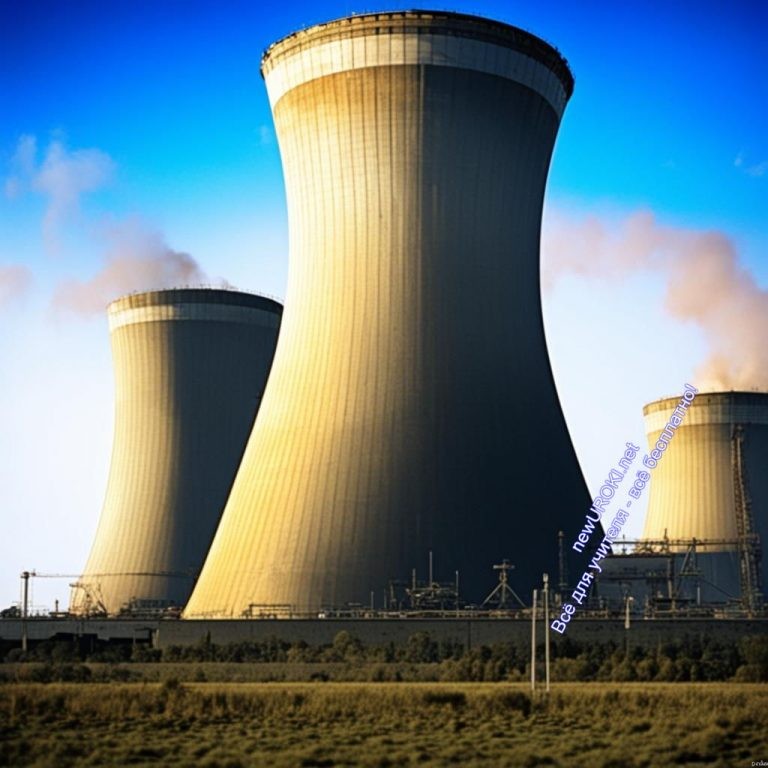 Иллюстративное фотоАналитический склад ума: Способность анализировать сложные ситуации, выявлять причины и следствия, что позволяет эффективно решать проблемы в энергетической сфере.Технический склад ума: Понимание принципов работы энергетического оборудования и систем, умение работать с технической документацией и использовать специализированные программы.Креативность: Способность придумывать новые технологические и энергосберегающие решения, что способствует развитию отрасли. Ответственность: Готовность нести ответственность за надежность работы систем, оборудования, устройств, обеспечивая бесперебойное энергоснабжение. Системное мышление: Умение видеть всю картину процессов, понимать взаимосвязи и воздействие изменений в одной части системы на другие.Коммуникабельность: Хорошие навыки общения с коллегами, клиентами и подчиненными, что содействует эффективной работе в команде.Стрессоустойчивость: Способность сохранять концентрацию и эффективность в условиях высокой нагрузки или аварийных ситуаций.Обучаемость: Готовность к постоянному обновлению знаний и освоению новых технологий в быстро меняющейся отрасли.Организаторские навыки: Умение эффективно планировать работу, распределять обязанности и контролировать выполнение задач.Этичность и честность: Соблюдение профессиональной этики, честность в принятии решений, что создает доверие со стороны коллег и общества.Блок 4. Возможности для развития карьеры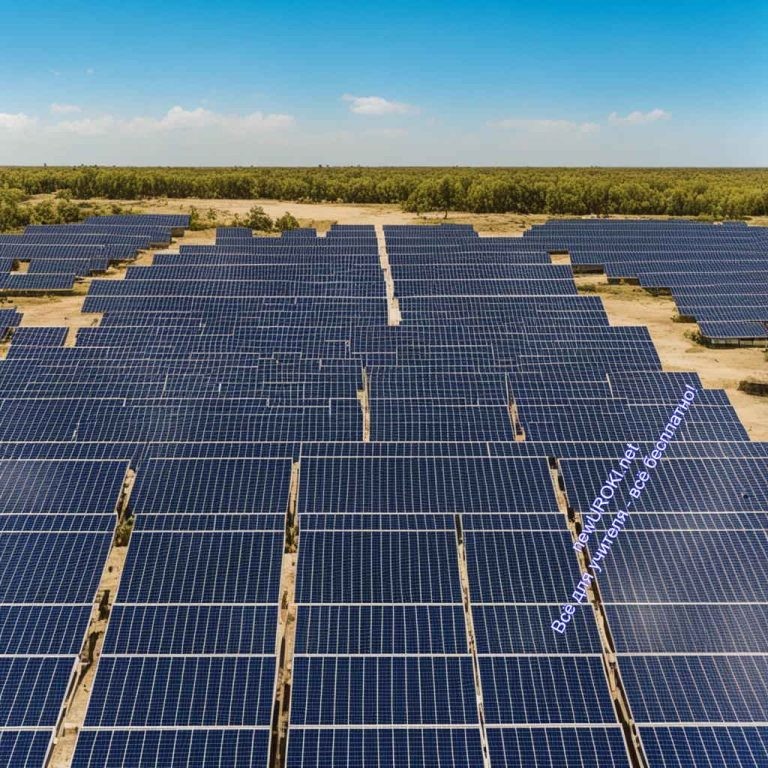 Иллюстративное фотоРассмотрение перспектив профессионального ростаДорогие друзья! Сегодня мы рассмотрим перспективы профессионального роста в этой увлекательной сфере. Как вы уже знаете, эта область жизни играет невероятно важную роль в современном мире. Так вот, начав свой путь в мире энергетики, вы открываете перед собой множество возможностей для карьерного роста.В первую очередь, вы можете стать техником-энергетиком, прокладывая путь к профессиональному успеху среди тех, кто обеспечивает бесперебойное энергоснабжение. Затем, мастерство и опыт позволят вам стать инженером- энергетиком высшей категории, открывая двери к более сложным и ответственным задачам.Стремитесь выше? Конечно! Старший инженер-энергетик или ведущий инженер- энергетик — этот уровень позволяет вам руководить проектами, формировать стратегии и влиять на развитие всей генерирующей сферы.И, конечно, не забывайте о главном – стать главным энергетиком участка или производства. Это уже наивысший пилотаж, где ваш опыт, профессионализм и умение принимать верные решения влияют на жизнь многих людей.Практические советы по выбору образовательного путиА теперь, вопрос, который интересует многих из вас: как выбрать образовательный путь в этой увлекательной области? Вот несколько советов:Выбор специализации: Определитесь с областью, которая вас привлекает больше всего. Электроэнергетика, теплоэнергетика, атомная энергетика – каждая из них предлагает свои уникальные возможности.Образовательные программы: Изучите программы вузов и техникумов, предлагающих обучение. Выбирайте те, которые соответствуют вашим интересам и будущим карьерным амбициям.Практика и стажировки: Постарайтесь пройти стажировку или практику в компаниях, работающих в этой сфере. Это даст вам представление о реальной работе и поможет принять обоснованное решение.Список ВУЗов:Вот несколько престижных учебных заведений, предлагающих отличные программы:Московский технологический институтСанкт-Петербургский государственный университет промышленных технологий и дизайнаНациональный исследовательский университет МЭИЗаполярный государственный университет им. Н.М. ФедоровскогоСанкт-Петербургский политехнический университет Петра ВеликогоСевастопольский государственный университетУфимский государственный нефтяной технический университетМурманский арктический университетСибирский федеральный университетСанкт-Петербургский государственный электротехнический университет ЛЭТИ им. В.И. Ульянова (Ленина)Помните, дорогие друзья, ваш выбор формирует ваше будущее. И если энергетика — это то, что вас вдохновляет, то шагайте уверенно вперед к своим профессиональным вершинам!Блок 5. Ролевая игра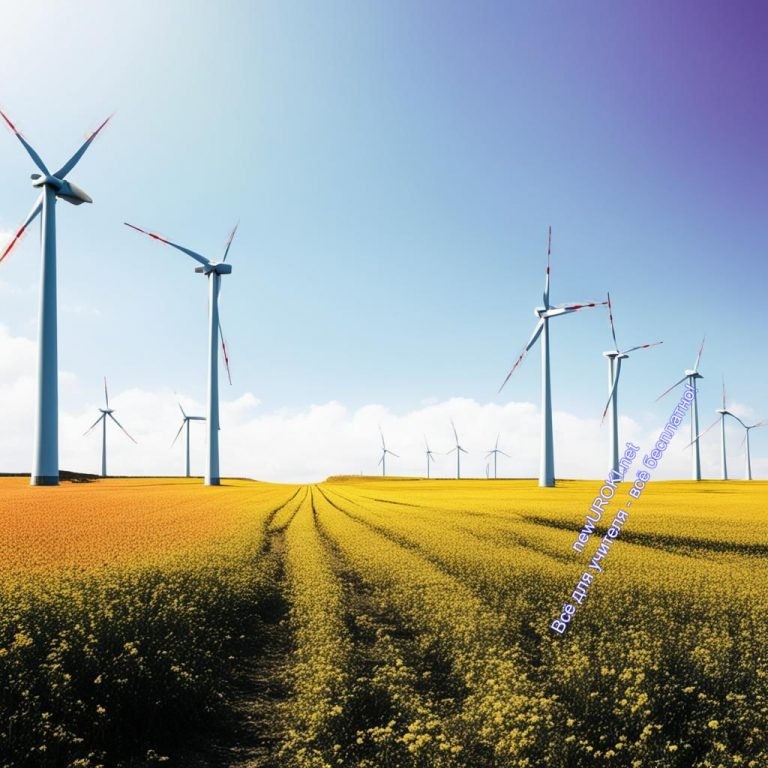 Иллюстративное фотоИгра «День в жизни энергетика». Введение:Добрый день, уважаемые ученики! Сегодня мы отправимся в захватывающее приключение и окунемся в атмосферу профессии. Для лучшего понимания, как проходит рабочий день в этой увлекательной области, мы проведем ролевую игру«День в жизни энергетика».Сценарий:Утро в офисе энергетической компании:Разделение участников на группы, представляющие различные специальности. Каждой группе предоставляется конкретная роль: инженер-энергетик, техник по обслуживанию, специалист по автоматизации, главный энергетик и другие.Задача каждой группы – подготовить краткое сообщение о своей роли и обязанностях.Техническое обслуживание оборудования:Один участник представляет техника по обслуживанию оборудования. Демонстрация процесса обслуживания и ремонта технологического оборудования. Вопросы от других участников о трудностях и особенностях данной работы.Практические советы по энергосбережению:Участник, представляющий специалиста по энергосбережению, делится советами и рекомендациями.Обсуждение того, как каждый может внести свой вклад в экономию энергии дома и в школе.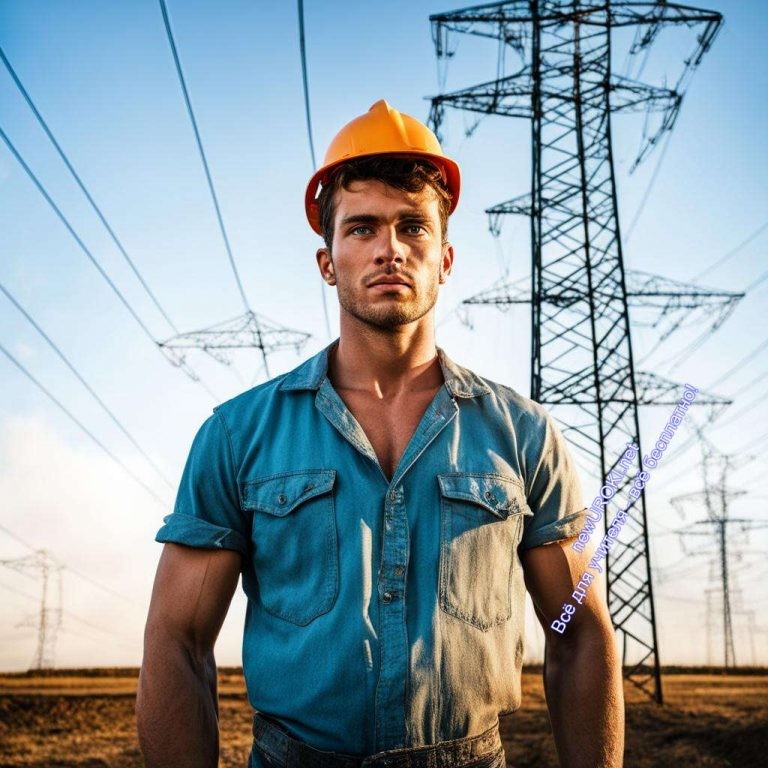 Совещание с руководством:Роль главного энергетика и директора — они встречаются с другими участниками. Обсуждение текущих проблем и планов на будущее развитие компании.Возможность для учеников задавать вопросы «руководителям».Заключительные слова и обсуждение:Краткое обсуждение впечатлений от игры.Возможность для учеников высказать свои представления о том, стали бы они выбирать профессию в области энергетики после такого дня.Эта игра поможет ученикам ближе познакомиться с разными аспектами профессии энергетика, понять, как важна каждая специальность в этой области, и, возможно, вдохновит на выбор будущей профессии.Блок 6. Вопросы и ответыИллюстративное фотоОтветы на вопросы учащихся о профессии в энергетической сфере.Вопросы об учебных путях:Какие специальности связаны с энергетикой и как выбрать подходящий учебный путь? Какие курсы и университеты предоставляют образование в области этой отрасли?Какие профессиональные навыки важны для успешной карьеры в данной сфере?Вопросы о профессиональных аспектах:Какие сферы энергетики более перспективны сегодня? Какие современные технологии используются?Как данная сфера влияет на экологию, и какие меры принимаются для уменьшения негативного воздействия?Вопросы о профессиональной деятельности:Какие задачи стоят перед инженерами в повседневной работе?Какие трудности могут возникнуть в работе профессионала этой отрасли, и как с ними справляться?Какие перспективы карьерного роста существуют в данной области?Вопросы о личном опыте и вдохновении:Что вас вдохновляет в этой профессии?Какие достижения в этой карьере считаете наиболее значимыми?Эти вопросы помогут учащимся получить более полное представление о профессии в технологической сфере и принять более обоснованные решения относительно своего будущего образования и карьеры.Подведение итогов занятияБлагодарю вас, дорогие ученики, за ваш интерес и внимание в ходе нашего классного часа, посвященного профориентации. Надеюсь, вы получили полезную информацию о мире энергетики и стали ближе к пониманию того, какие возможности может предоставить вам эта увлекательная область.Не забывайте, что выбор профессии – это важный шаг на вашем пути к будущей карьере. В энергетике вас ждут увлекательные вызовы, возможность применить свои знания и навыки для решения важных проблем, связанных с обеспечением энергии для общества.Помните, что каждый из вас может внести свой вклад в развитие энергетики и сделать наш мир более устойчивым и современным. Развивайтесь, учитесь, идите в ногу со временем, и успех не заставит себя ждать.Удачи вам на вашем пути самопознания и выбора будущей профессии!Технологическая картаСкачать бесплатно технологическую карту профориентационного урока по теме: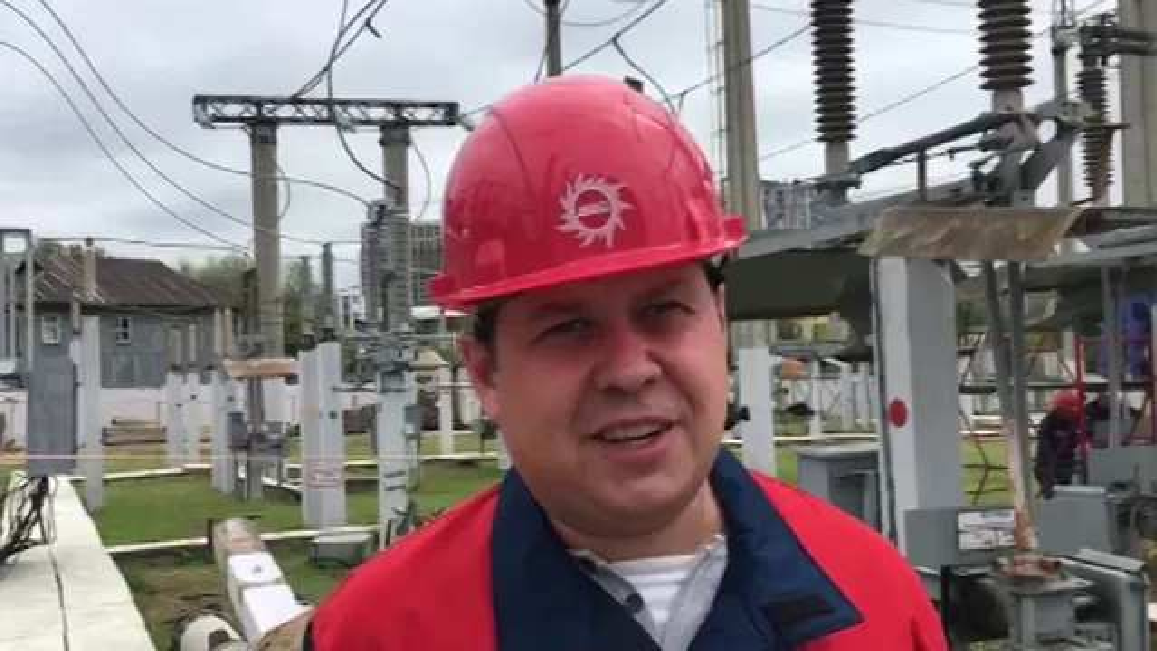 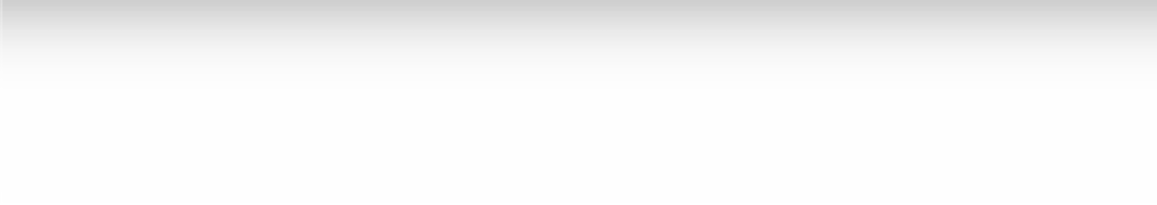 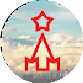 «Профессия: энергетик»Смотреть видео по теме–Полезные советы учителюСкачать бесплатно 5 полезных советов для проведения профориентационного урока по теме: «Профессия: энергетик» в формате ВордЧек-лист педагогаСкачать бесплатно чек-лист для проведения урока профориентации по теме:«Профессия: энергетик» в формате WordЧек-лист для учителя — это инструмент педагогической поддержки, представляющий собой структурированный перечень задач, шагов и критериев, необходимых для успешного планирования, подготовки и проведения урока или мероприятия.СтихотворениеЖаворонкова Анна https://stihi.ru/2017/12/19/10783Главная профессия -энергетик(Посвящается моим коллегам-энергетикам)Круглый год, в жару и стужу Энергетик людям нужен — Нет профессии важней, Нет профессии нужней.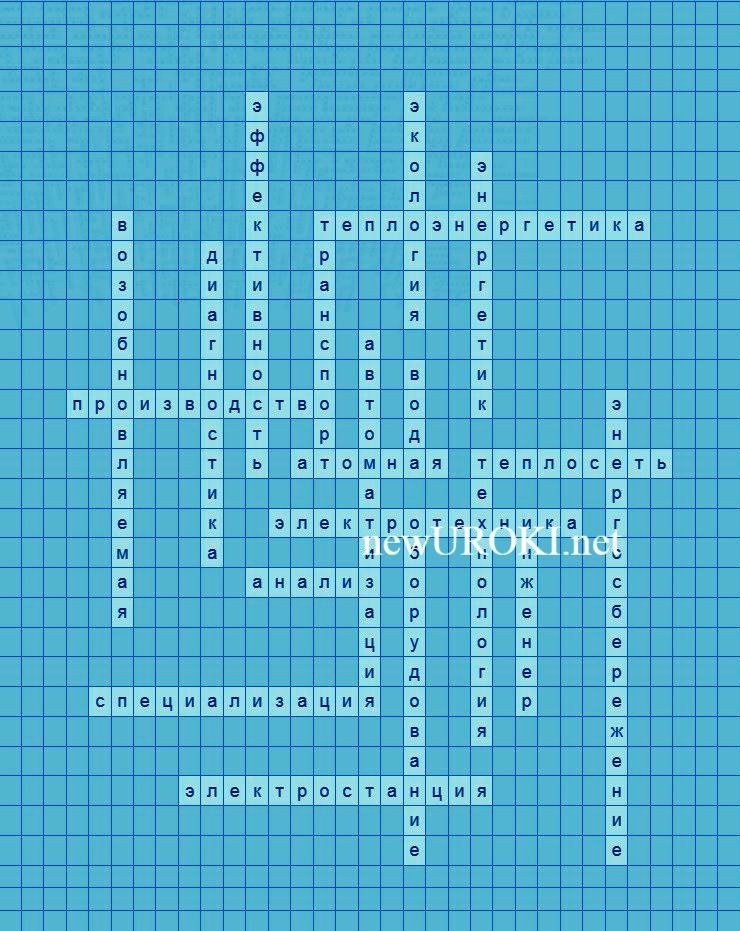 Не гудят без нас моторы, Не мигают светофоры,В кране не бежит вода, Не готовится еда.И компьютеры застыли, Холодно совсем в квартире И к тому ж еще темно — Не веселое кино!Но дежурная бригада На посту и все как надо,Всем спешим всегда помочь, Не взирая, день иль ночь.Смело спорим с непогодой И спесивою природой,Не волшебники, не Боги, Трудной мы идем дорогой.Дарим всем тепло и свет — Лучшей роли в жизни нет!КроссвордКроссвордСкачать бесплатно кроссворд на профориентационный урок «Россия — мои горизонты» по теме: «Профессия: энергетик» в формате WORDТестыЧто представляет собой теплосеть?Система электроснабженияСеть для передачи теплаСистема транспортировки воды Правильный ответ: b)Какая область занимается изучением и применением электрических явлений и устройств?ЭлектроникаТеплоснабжениеГидротехника Правильный ответ: a)Что позволяет повысить результативность в использовании ресурсов?ЭффективностьАвтоматизацияЭкология Правильный ответ: a)Какой процесс предполагает определение состояния и работоспособности промышленных систем?ТранспортировкаДиагностикаПроизводство Правильный ответ: b)Как называется система труб, по которым передается тепло для обогрева зданий?ТепловодоснабжениеТеплосетьТеплотранспорт Правильный ответ: b)Что обеспечивает передвижение топливных ресурсов от места добычи до мест потребления?ЭнергосбережениеТранспортАтомная энергия Правильный ответ: b)Какой вид энергии освобождается при распаде атомов?Атомная энергияВозобновляемая энергияЭлектроэнергия Правильный ответ: a)Как называется энергия, полученная из источников, которые возобновляются в природе?Эффективная энергияВозобновляемая энергияТранспортная энергия Правильный ответ: b)Что означает процесс автоматического управления?Экологическое управлениеАвтоматизацияЭффективное управление Правильный ответ: b)Какая область занимается производством тепловой энергии?Атомная энергетикаТеплоэнергетикаВозобновляемая энергетика Правильный ответ: b)ЗагадкиВ розетке я в доме живу, свет и тепло в дом приношу. Кто я? (Электричество)Я — трубы по городу металлические, тепло в домах мне вверяется. Кто я? (Теплосеть)Я в атомах спрятана, энергию выделяю я распадом. Кто я? (Атомная энергия)Системы, роботы, всё делают сами, умный дом весь в моих руках. Кто я? (Автоматизация)Я появляюсь из солнца, я появляюсь из ветра. Кто я? (Возобновляемая энергия)Пословицы и поговоркиВ труде — сила, в силе — энергия.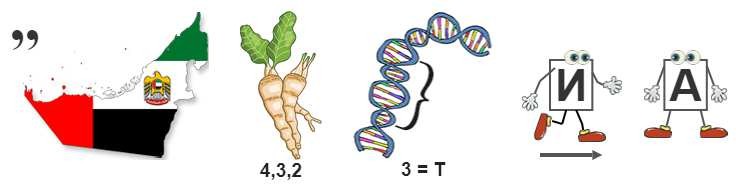 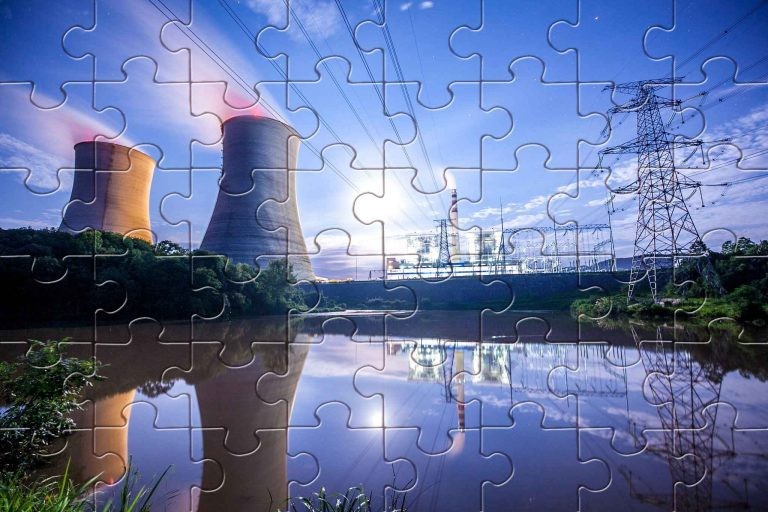 Ветер в спину — мельница вертится.Труд создаёт тепло в доме.Умение экономить – залог успеха.Кто внимателен к мелочам, тот достигнет большего.РебусРебусНа рисунке: флаг ОАЭ На рисунке: хренНа рисунке: генЕсли под картинкой написаны только цифры, то из названия картинки нужно взять буквы, располагающиеся там под этими номерами.Если под картинкой вместо буквы зачеркнута цифра или знак равенства стоит между цифрой и буквой, то заменять нужно буквы, располагающиеся в названии картинки под этими номерами.Если одни буквы идут к другим буквам, то это означает, что где-то по смыслу нужно подставить предлог «к».ПазлыПазлы(Распечатайте, наклейте на плотную бумагу, разрежьте)Презентация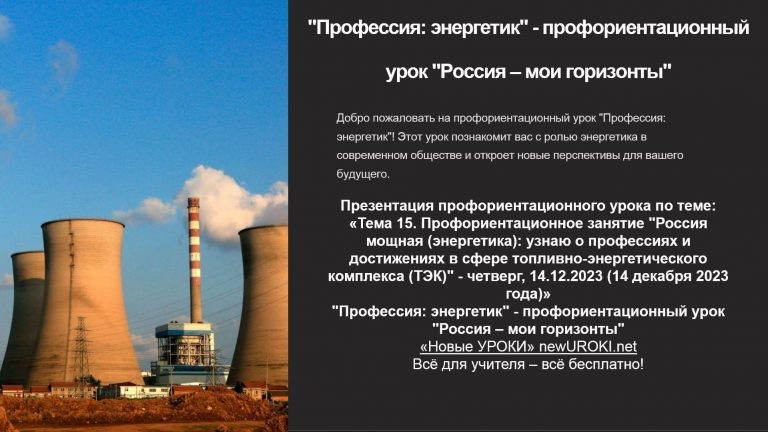 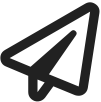 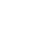 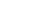 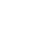 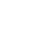 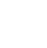 ПрезентацияСкачать бесплатно презентацию на профориентационный урок «Россия — мои горизонты» по теме: «Профессия: энергетик» в формате PowerPointСписок источников и использованной литературыВаницев А.И., Задорова Л.П. «Электрические технологии: современные вызовы и перспективы». Издательство «ТехноБук», Санкт-Петербург, 2005. 220 страниц.Крупин П.Н. «Развитие атомной промышленности в России». Издательство«Наука и Прогресс», Москва, 1998. 150 страниц.Лебедев В.Г., Новикова Е.М. «Эффективность энергопотребления в промышленности». Издательство «Печатник», Екатеринбург, 2004. 180 страниц.Антонов С.С. «Транспорт энергоресурсов: проблемы и решения». Издательство«ЭкоБизнес», Красноярск, 2002. 130 страниц.Макаров Д.А., Соловьева Н.И. «Экология в производстве электроэнергии». Издательство «Типография РИТМЦ», Ростов-на-Дону, 2001. 160 страниц.Скачали? Сделайте добро в один клик! Поделитесь образованием с друзьями! Расскажите о нас! Слова ассоциации (тезаурус) к уроку: электричество, сила, работа, мощь, разряд, розетка, физика, работа, специальность, призвание, должность При использовании этого материала в Интернете (сайты, соц.сети, группы и т.д.) требуется обязательная прямая ссылка на сайт newUROKI.net. Читайте "Условия использования материалов сайта"Профессия: комбайнёр профориентационный урок«Россия – мои горизонты» 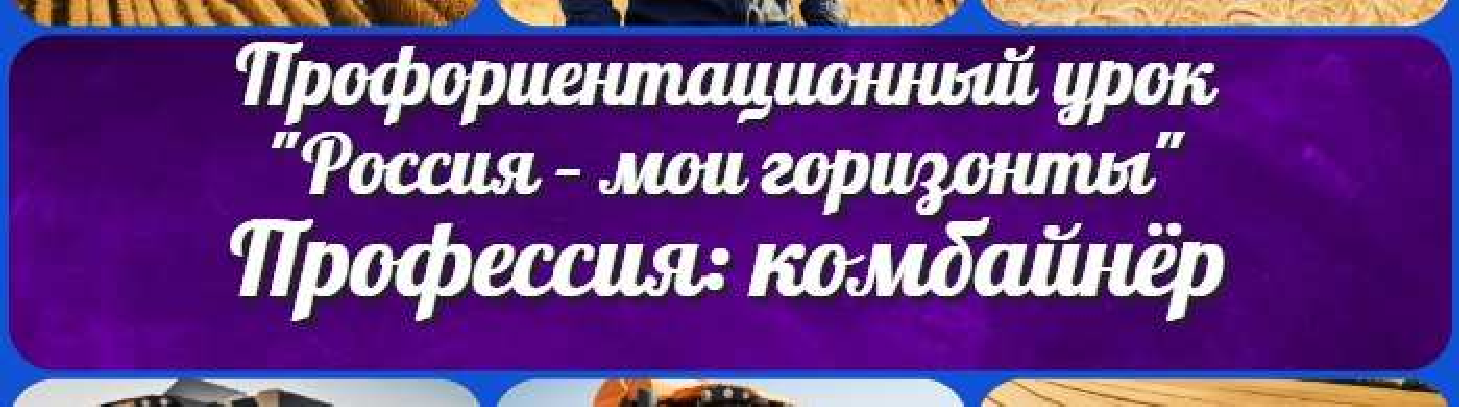 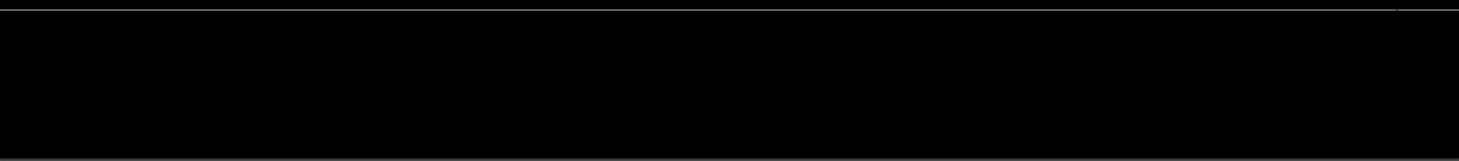 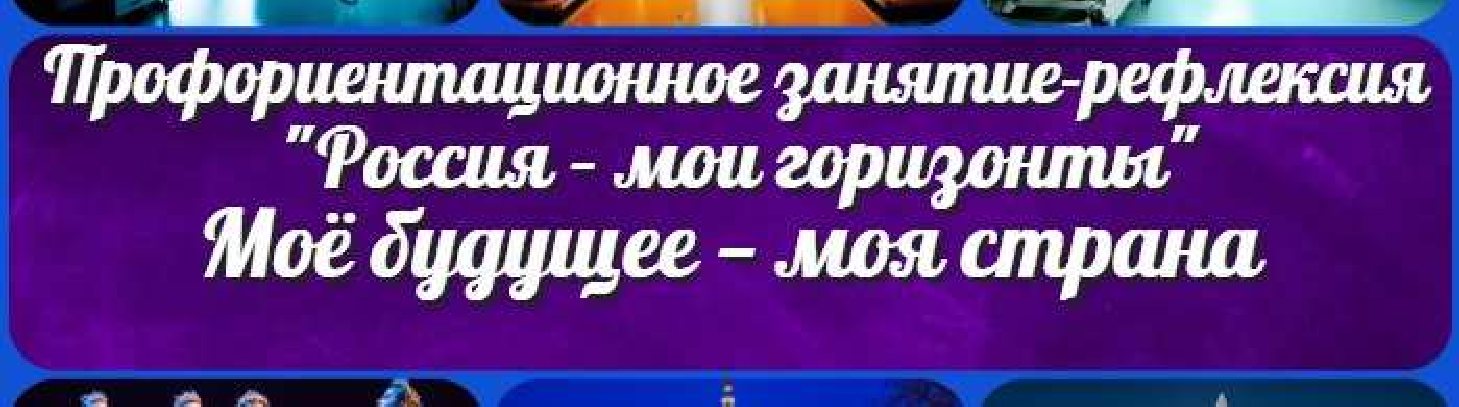 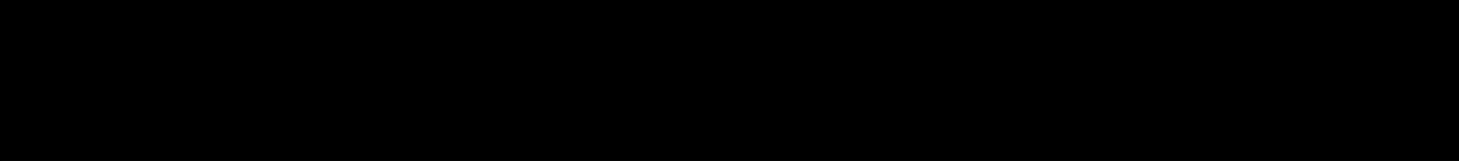 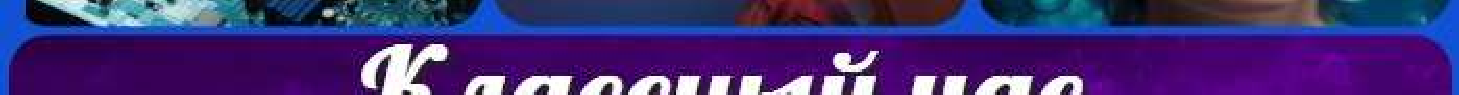 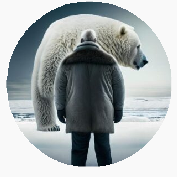 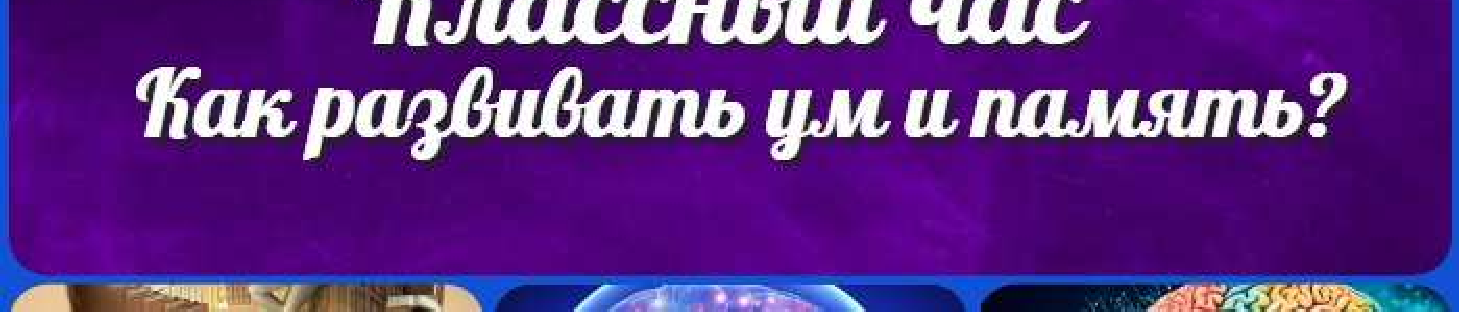 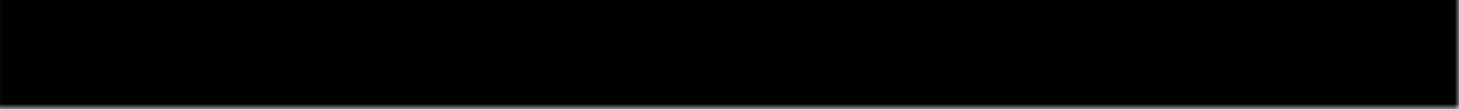 КОНСПЕКТЫ УРОКОВКонспекты уроков для учителя АлгебраАнглийский языкАстрономия 10 классБиблиотекаБиология 5 классГеография 5 классклассклассклассклассклассГеометрияДиректору и завучу школы Должностные инструкцииИЗОИнформатика ИсторияКлассный руководитель 5 класскласскласскласскласскласскласс Профориентационные урокиМатематика Музыка Начальная школа ОБЖОбществознание Право ПсихологияРусская литератураРусский язык Технология (Труды) Физика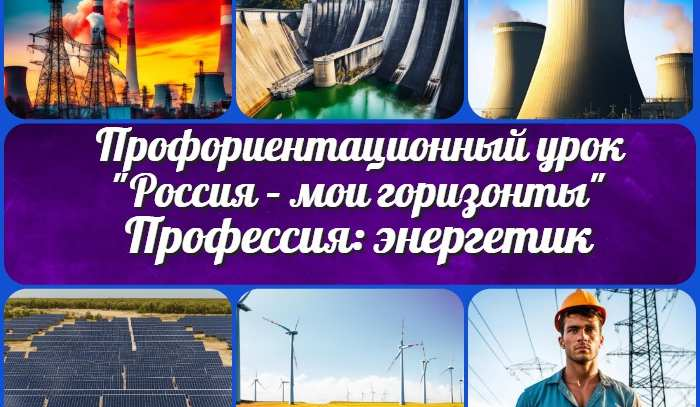 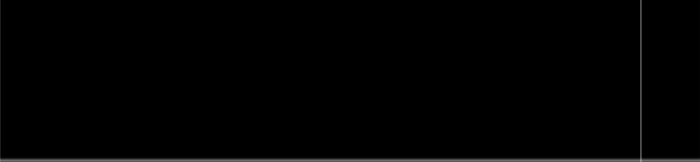 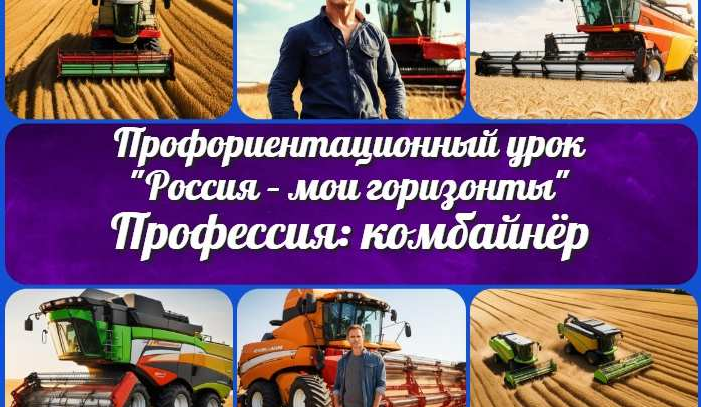 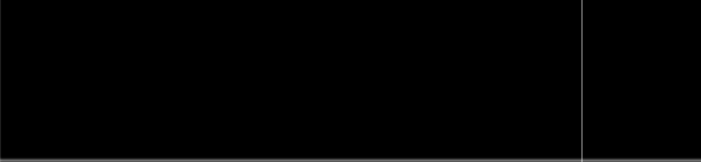 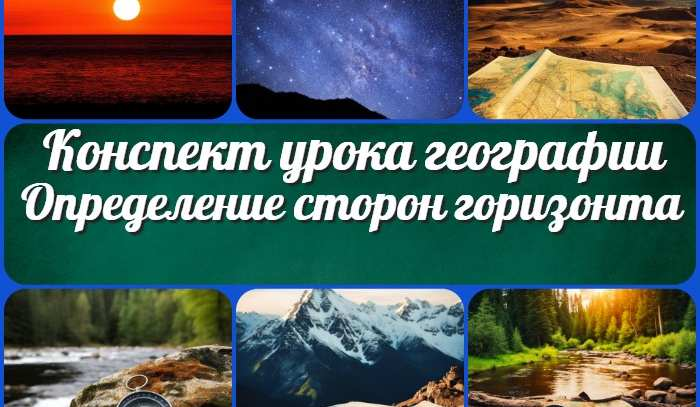 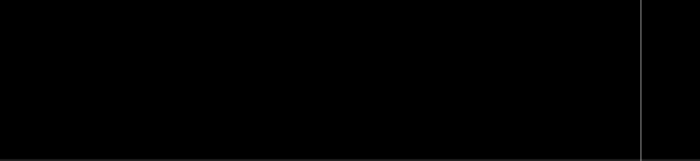 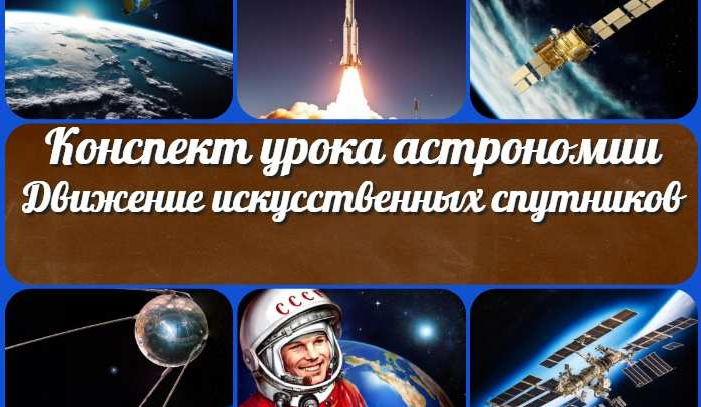 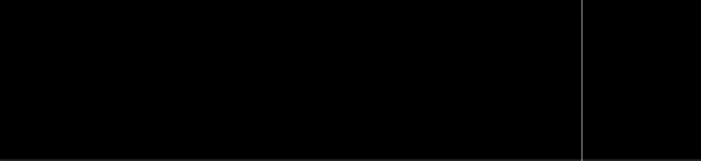 Новый сайт от проекта UROKI.NET. Конспекты уроков, классные часы, сценарии школьных праздников. Всё для учителя - всё бесплатно!Главная	О сайте	Политика конфиденциальности	Условия использования материалов сайтаДобро пожаловать на сайт "Новые уроки" - newUROKI.net, специально созданный для вас, уважаемые учителя, преподаватели, классные руководители, завучи и директора школ! Наш лозунг "Всё для учителя - всё бесплатно!" остается неизменным почти 20 лет! Добавляйте в закладки наш сайт и получите доступ к методической библиотеке конспектов уроков, классных часов, сценариев школьных праздников, разработок, планирования по ФГОС, технологических карт и презентаций. Вместе мы сделаем вашу работу еще более интересной и успешной! Дата открытия: 13.06.2023